Личная карточка результатов выполнения 
обучающимся нормативовВсероссийского
физкультурно-спортивного
комплекса«Готов к труду и обороне»
Центр Тестирования ВФСК ГТО 
г. Березники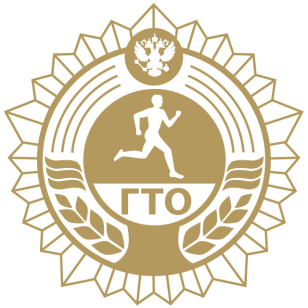 Личная карточка результатов сдачи обучающимся нормативов Всероссийского физкультурно-спортивного комплекса «Готов к труду и обороне»  Фамилия  _________________________________ Имя  ______________________________________  Отчество__________________________________ ID номер___________________________________ Дата рождения_____________________________  Место рождения________________________________________________________________________Место проживания__________________________ ___________________________________________Данные паспорта/свидетельства о рождении______________________________________________________________________________________________Основное место учебы/работы___________________________________________________________________________________________________________Социальный статус ________________________________________________                                                                                                (обучающийся) 	 Спортивный разряд, звание, вид спорта _________________________________________________________________________________________________Телефон, e-mail________________________________________________________________________________________________________________________Результаты сдачи нормативов Всероссийского физкультурно-спортивного комплекса «Готов к труду и обороне» СТУПЕНЬ_____IV_______ Медицинская группа, дата прохождения медицинского осмотра______________________________________________________________________________________________________________________________ Участие в «Президентских состязаниях»Участие в «Президентских спортивных играх»___________________________________________________________________Заключение Центра тестирования ВФСК «ГТО» г.Березники  об итогах сдачи испытаний Всероссийского физкультурно-спортивного 	комплекса «Готов к труду и обороне»:_____________________________________________________________ _________________________________________________________________________________________________________________________  

Главный судья Центра тестирования
 Главный секретарь Центра тестирования